Photo Monitoring Template for Heritage projects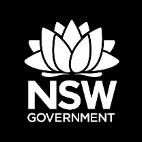 Project reference:  Site Name: Site Name: Photo Point: Baseline (before)During (if applicable)During (if applicable)Final (after)Date: Date: Date: Date: Description:  Description:  Description:  Description: 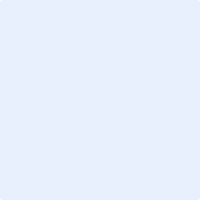 Comments:Comments:Comments:Comments: